AS Level SociologyA guide to help you prepare yourself for studying AS Level Sociology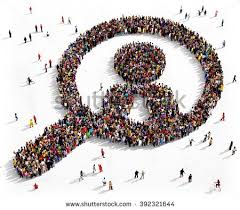 The contents and resources suggested in this document are provided by Bassaleg School, Newport. We would like to thank colleagues at the school for their generous offer of support and sharing practice in the creation of this document.Making notesResearch, reading and note making are essential skills for A Level Sociology study. ‘Cornell Notes’ is one method you may want to use for the following tasks. 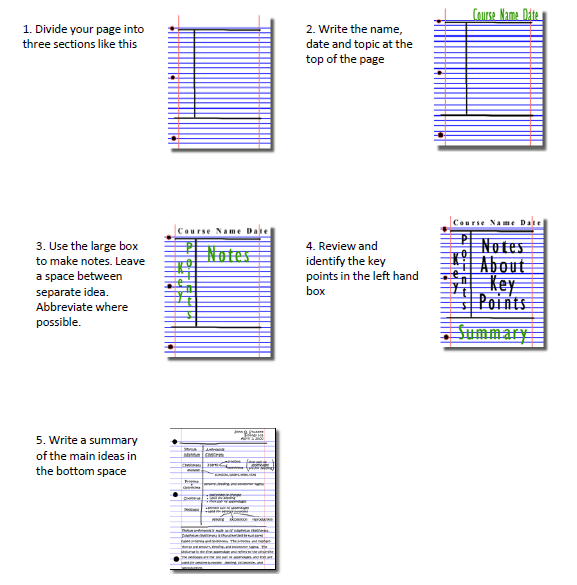 Images taken from http://coe.jmu.edu/learningtoolbox/cornellnotes.htmlYou could also produce mind maps. This is a more visual means of representing information. 1. Identify the main subject or topic and write this in the centre of the page. 2. As major facts are presented create subheadings with appropriate facts coming off. 3. Once you have created your visual representation, use the space around the edge of the paper to make a note of any questions you may have.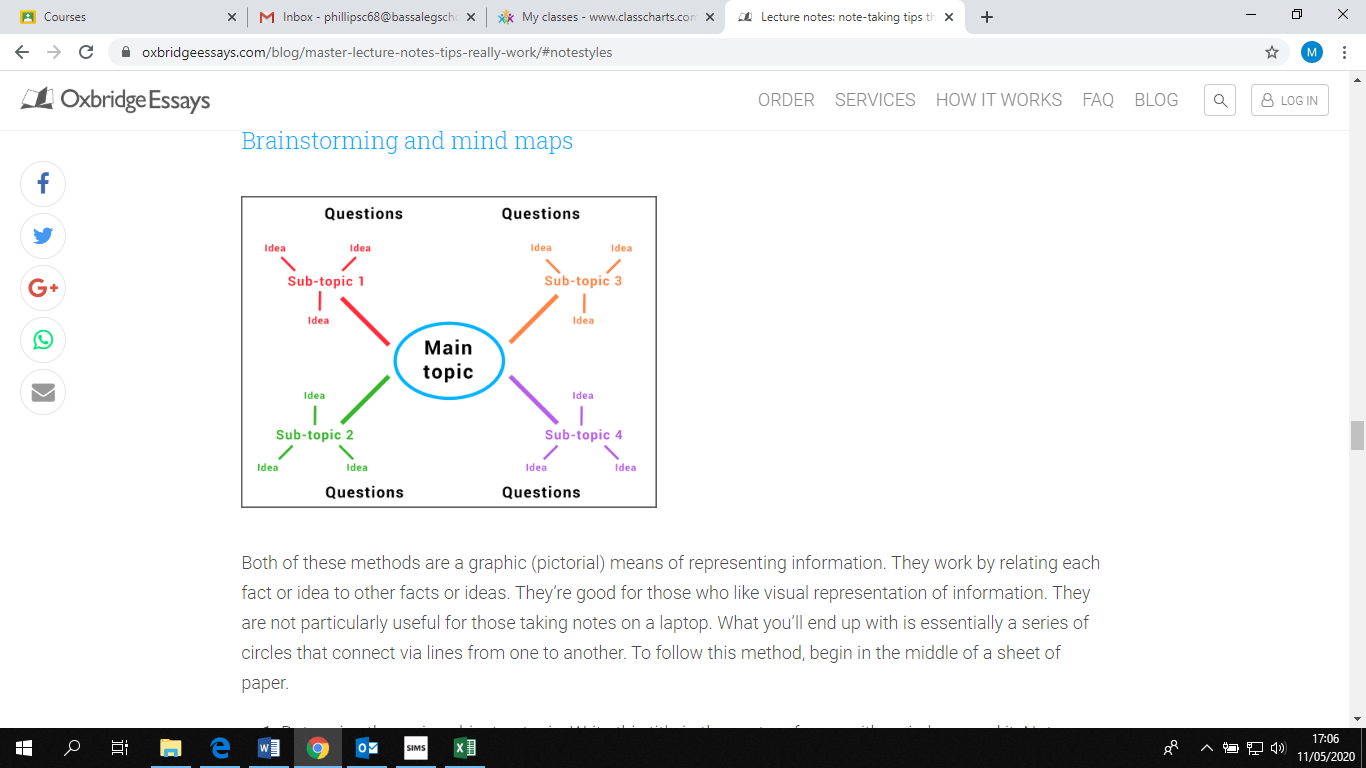 Images taken from: https://www.oxbridgeessays.com/blog/master-lecture-notes-tips-really-work/#notestyles Documentary RecommendationsHere are some documentaries that you may find of interest…. Getting ready to study…..Sociology focuses on familiar aspects of life such as Family, Education, Crime and Inequality. They are examined from traditional and more contemporary theoretical perspectives. Complete the following tasks to gain some background knowledge so you are ready to start studying.Analysing Data…..One of the skills needed in Unit 2 involves interpreting Sociological data. You may already have experience of this as you would have analysed data when completing your individual project during the Welsh Baccalaureate. The following section provides an opportunity for you to practise this skill. 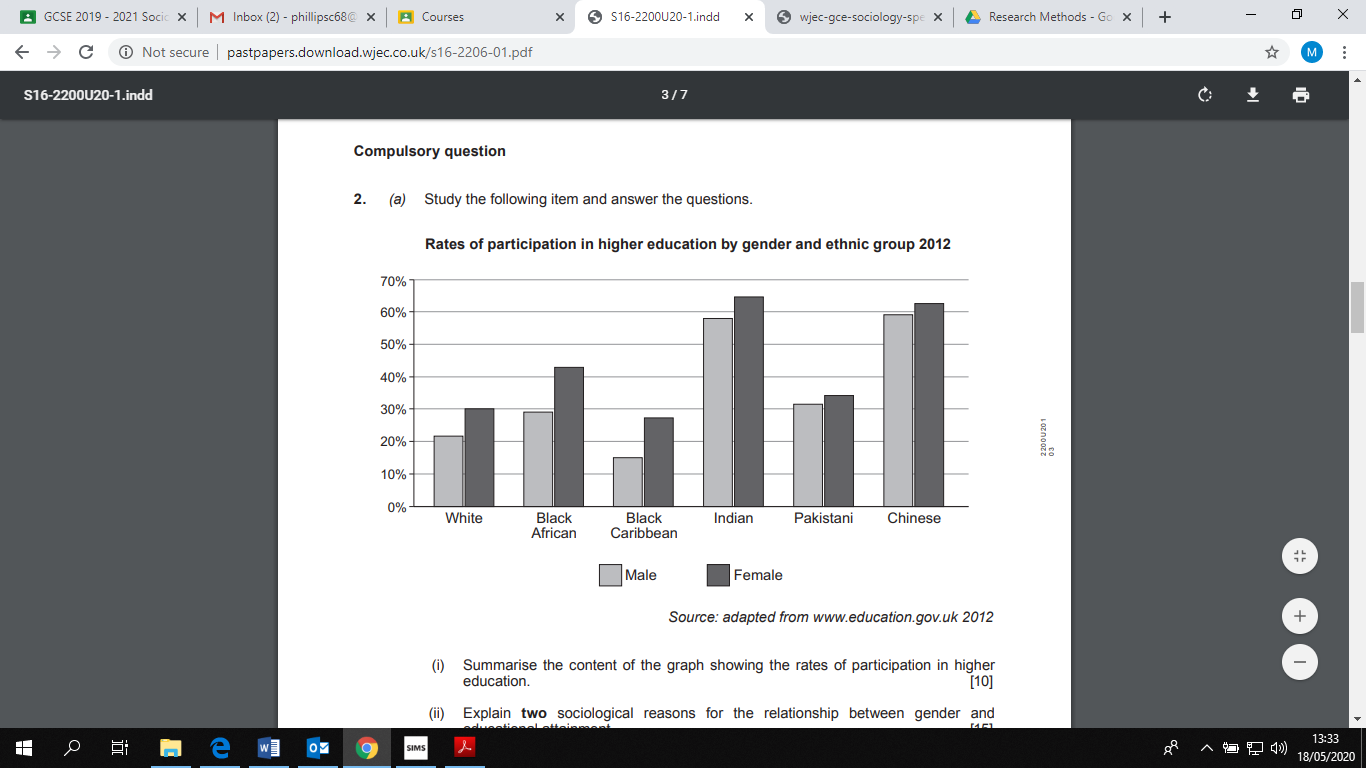 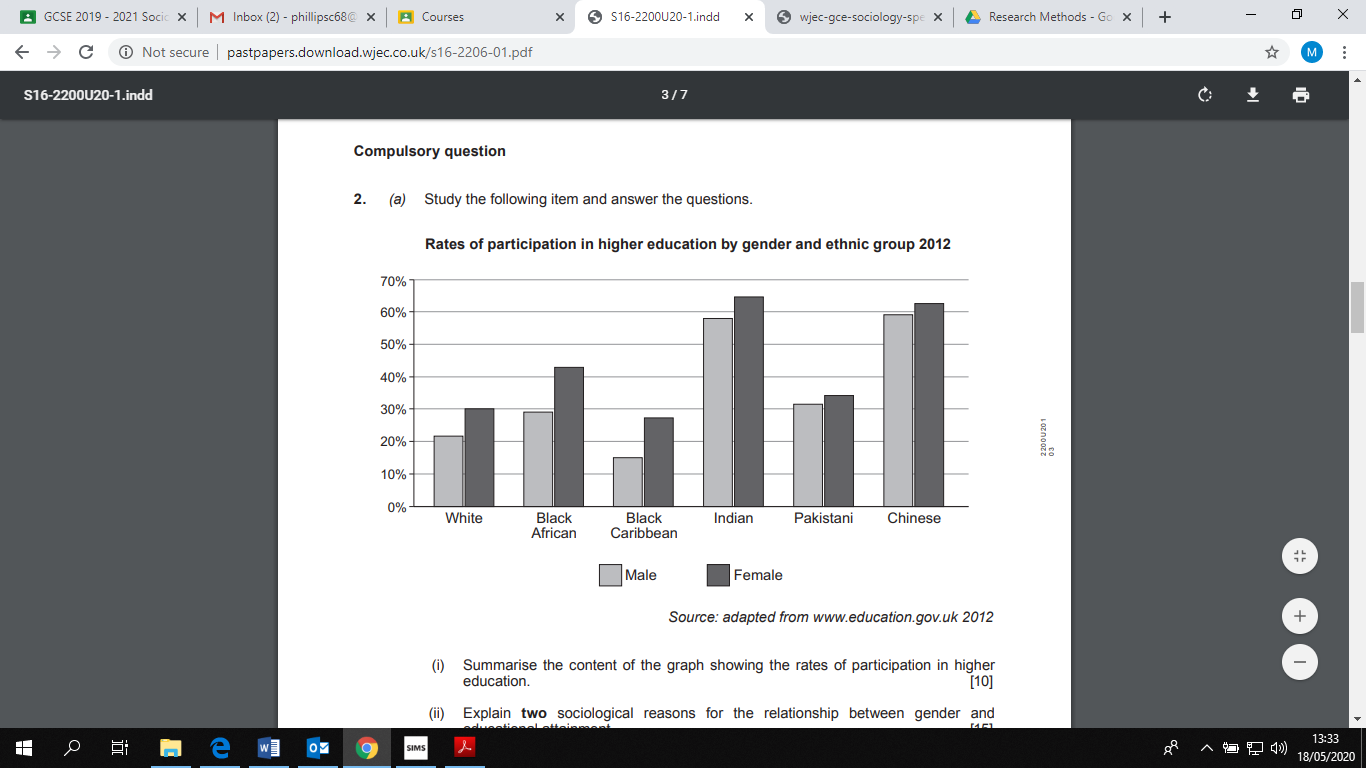 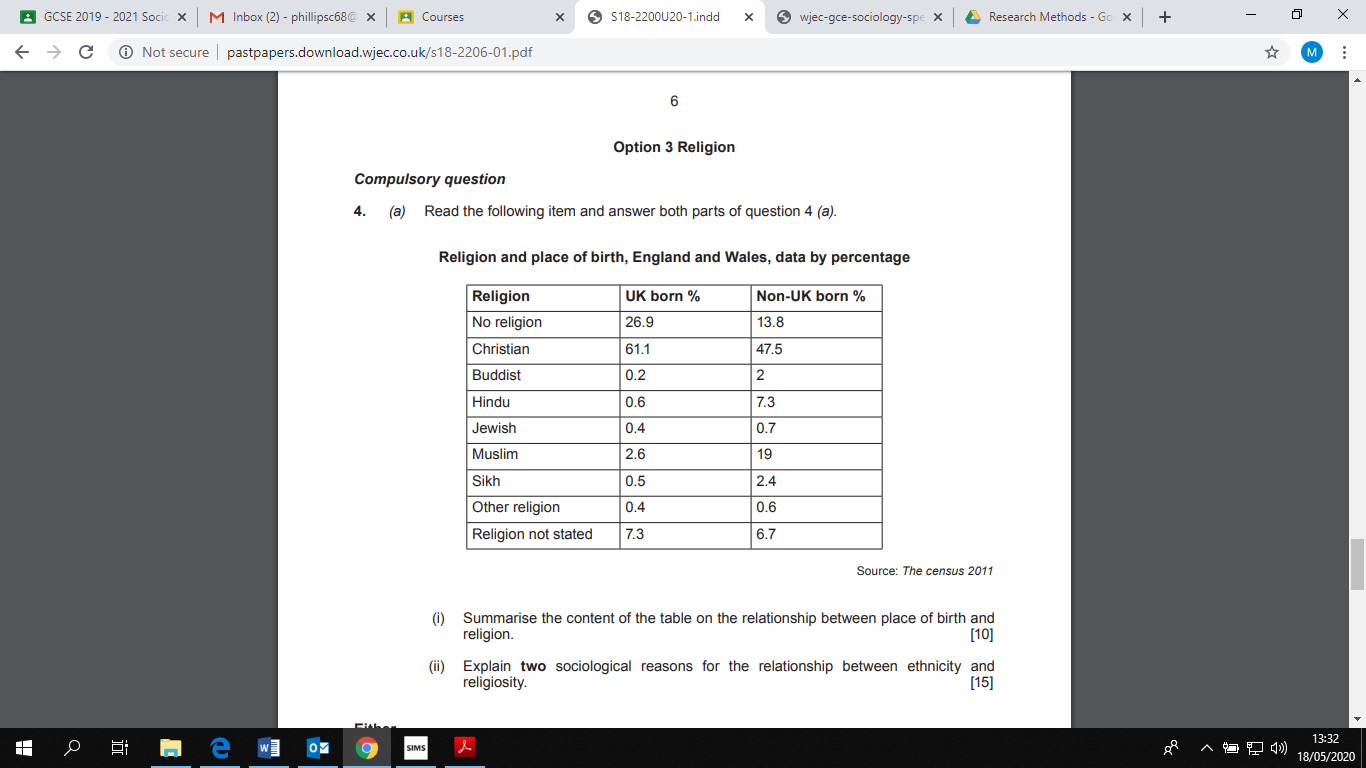 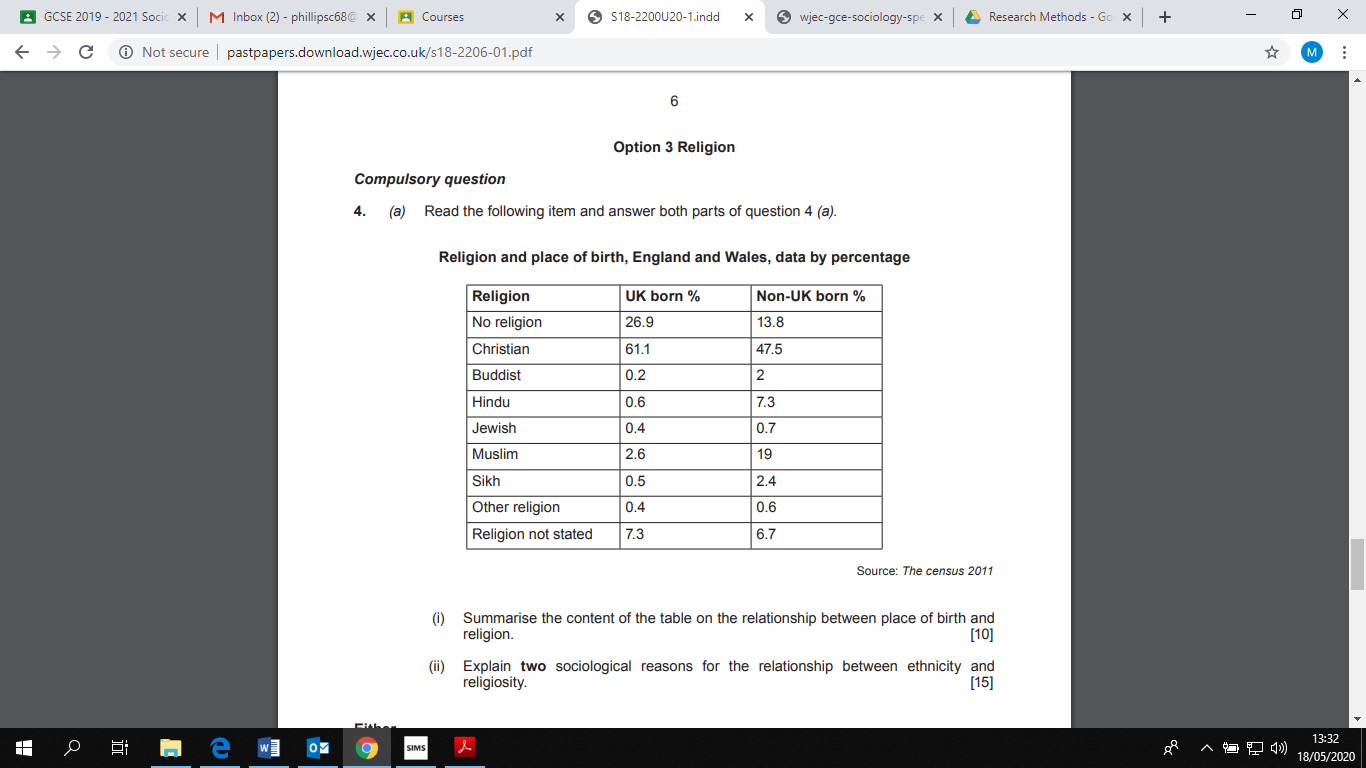 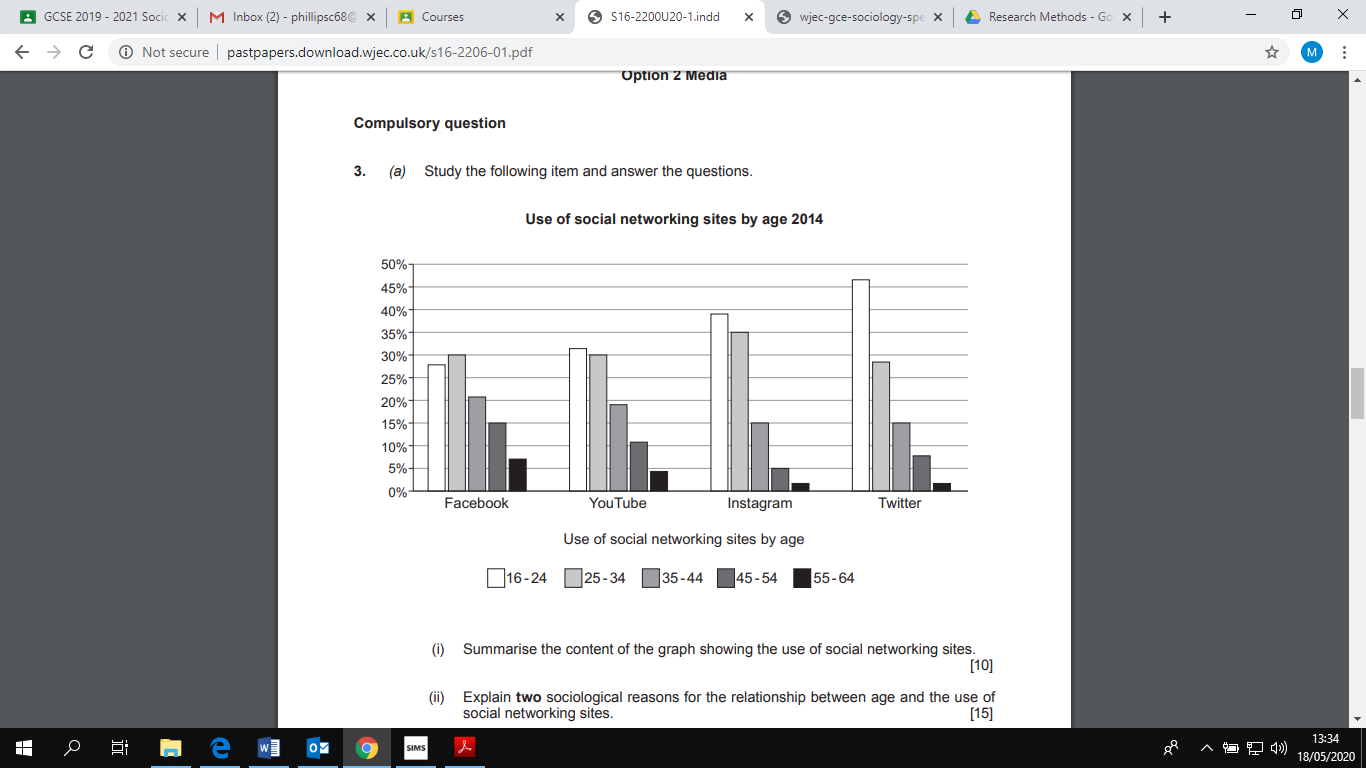 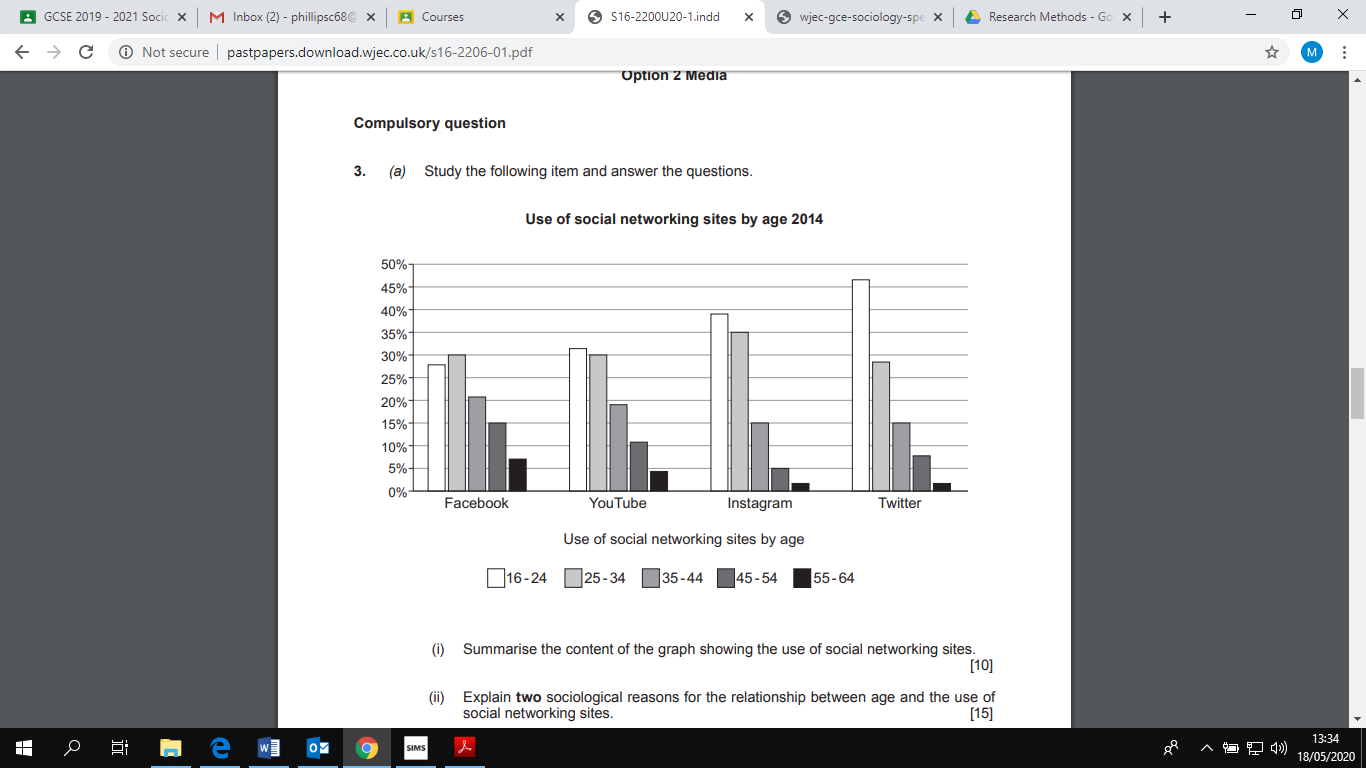 Social Media   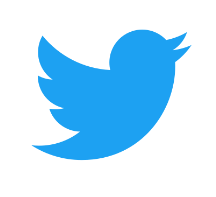 Suggestions of people to follow on Twitter:Sociology Support –Experienced senior examiners in Sociology sharing news, resources and assessment knowledge. @SociologySupKen Browne – Sociology textbook author. Shares resources and news. @BrowneKenSociology Journal – An official journal of the BSA. They publish outstanding and original research across all areas of Sociology. @sociologyjnlThe Sociological Review –Publishing Sociological research for over 100 years.  @TheSocReviewAll Sociology – Sociology visuals for students. Also links to Sociology podcasts. @allsociologyNB – Your school may also have their own Sociology twitter account. Keeping it Fresh……..It is important to keep the knowledge you have gained at GCSE fresh in your mind ready to start your A levels in September.Why not spend some time looking over some past papers and using the mark schemes to assess how well you’ve done.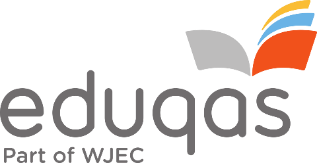 Component 1 & 2 – Past Papers and Marking Schemes:https://www.eduqas.co.uk/qualifications/sociology-gcse/#tab_pastpapersNB – You do not need to have studied GCSE Sociology in order to move on to A Level Sociology.Planning Ahead…….In order to prepare yourself for further study, have a look at the resources below:Career opportunities and progression …….Sociology provides an excellent foundation for a wide variety of higher level courses and professions. Sociological modules are found on many undergraduate courses in subjects such as medicine, law, criminology, journalism, politics, environmental and earth science courses, social work, education, a wide range of health care professional courses and many more. All universities recognise Sociology as an academic A Level. Sociology provides an understanding of the social processes that are part and parcel of any work role and as such enables students to apply their understanding across a wide range of careers. Students of Sociology usually agree that “everyone should do it”. Sociology is an academic discipline which teaches skills required for lifelong learning.National GeographicFeral Children A jungle boy raised by monkeys. Twin girls nurtured by wolves. What does this tell us about the importance of learning? Did these children ever manage to live ‘normally’?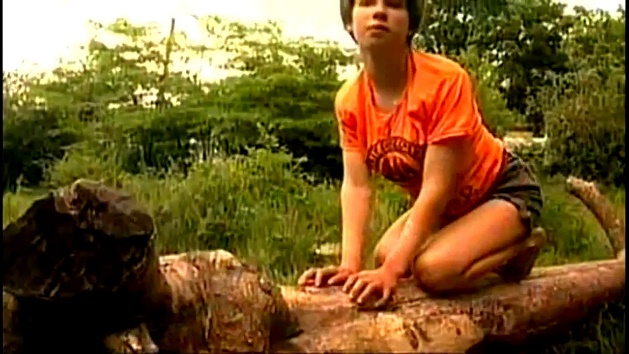 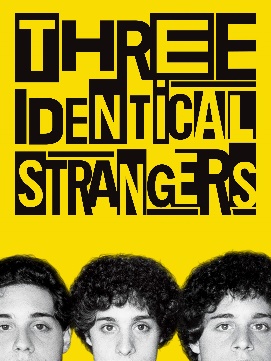 Three Identical Strangers In 1980 New York, three young men who were all adopted meet each other and find out they’re triplets who were separated at birth. Focus on their behaviour. Is it a result of how they were raised, or is it genetic?An Idiot Abroad Karl Pilkington has no interest in global travel. Ricky Gervais and Stephen Merchant make him travel while they stay in the UK and monitor his progress. Consider the similarities and differences between the British culture and the culture viewed. 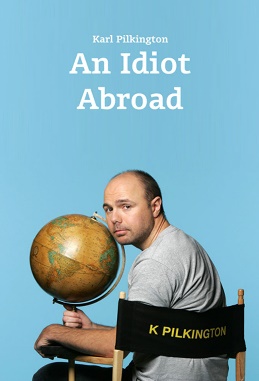 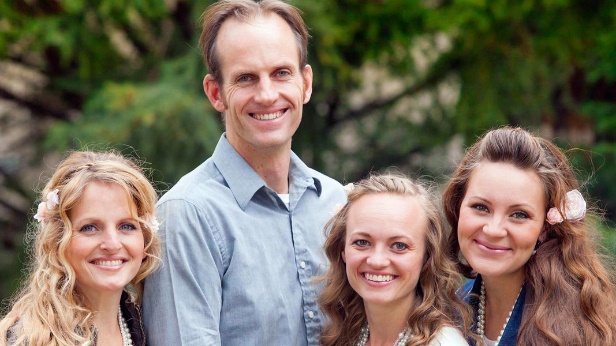 Three wives, one husband. Filmmakers gain access to the community of Rockland Ranch in the middle of the Utah desert where 14 polygamous Mormon families have created unique homes for themselves. Consider the positive and negative aspects of living in a polygamous family.School Swap: Korea Style Welsh teenagers from Pembrokeshire experience South Korea’s education systems, one of the best and toughest, in the world. Think about the similarities and differences between the British education system and the Korean education system. 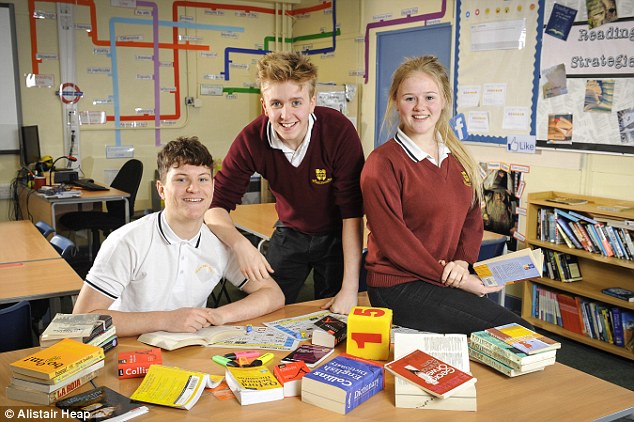 Murder to MercyThe Cyntoia Brown Story Cyntoia was arrested as a child, tried as an adult and sentenced to life. This particular documentary shows how crime is a social construct and can change over time. As the law changes, does she deserve to serve a life sentence?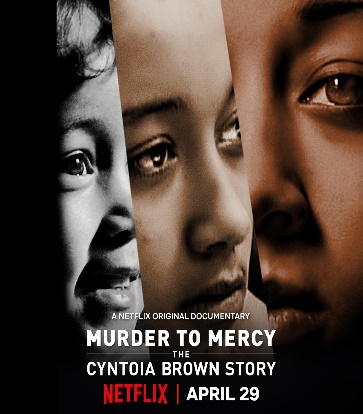 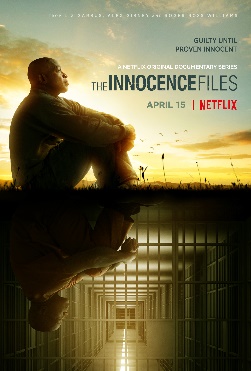 The Innocence Files Wrongfuly convicted of horrible crimes, these individuals lost everything. This documentary shows how the criminal justice system can sometimes make mistakes. After watching each episode think about whether there is a typical offender that the police target.Inside the worlds toughest prisonsRaphael Rowe, who spent 12 years behind bars for a crime he didn’t commit, investigates some of the world’s toughest prisons from the inside. Is there a link between poverty and criminal behaviour? Do you think that reoffending is lower the tougher the prison?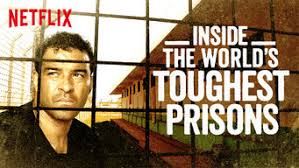 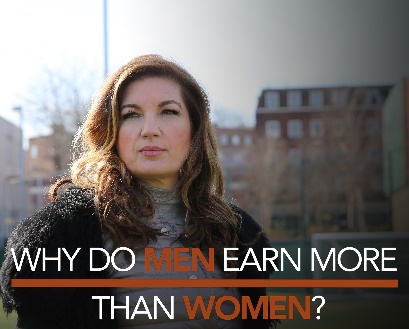 Why do men earn more than women?Karren Brady is on a mission to find out why women earn less than men. Think about the changes that could be implemented to improve the gender pay gap in Britain. What are other countires doing to close the gap?Rich house, Poor house. Two families from opposite ends of the wealth divide swap homes, budgets and lives for seven days to find out whether money really does buy happiness. Think about whether money really matters. Does money make you happy?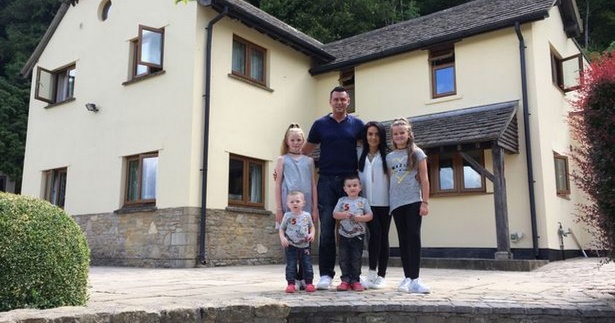 WJEC Specification – GCE AS/A Level in Sociologyhttps://www.wjec.co.uk/media/owifffk1/wjec-gce-sociology-spec-from-2015.pdfWJEC Specimen Assessment Materialshttps://www.wjec.co.uk/media/1dto1glp/wjec-gce-as-a-level-sociology-sams-formatted.pdfWJEC Past Papers and Marking Schemeshttps://www.wjec.co.uk/qualifications/sociology-as-a-level/#tab_pastpapersUnit 1 Resourceshttps://resources.wjec.co.uk/Pages/ResourceSingle.aspx?rIid=643https://resources.wjec.co.uk/Pages/ResourceSingle.aspx?rIid=644https://resources.wjec.co.uk/Pages/ResourceSingle.aspx?rIid=639Unit 2 Resources https://resources.wjec.co.uk/Pages/ResourceSingle.aspx?rIid=637https://resources.wjec.co.uk/Pages/ResourceSingle.aspx?rIid=646https://resources.wjec.co.uk/Pages/ResourceSingle.aspx?rIid=638https://resources.wjec.co.uk/Pages/ResourceSingle.aspx?rIid=648Unit 3 Resourceshttps://resources.wjec.co.uk/Pages/ResourceSingle.aspx?rIid=647https://resources.wjec.co.uk/Pages/ResourceSingle.aspx?rIid=641https://resources.wjec.co.uk/Pages/ResourceSingle.aspx?rIid=642https://resources.wjec.co.uk/Pages/ResourceSingle.aspx?rIid=640Unit 4 Resourceshttps://resources.wjec.co.uk/Pages/ResourceSingle.aspx?rIid=645